Bij toekenning 🎉 Feest! [Naam speeltuin] is ontzettend blij dat we – mede door de toekenning van het @SamenSpeelFonds van @Jantje Beton en @Stichting Het Gehandicapte Kind - onze speeltuin tot plek kunnen maken waar alle kinderen – met en zonder beperking – samen kunnen spelen. 🧡 Wij vinden het belangrijk dat onze speeltuin een plek wordt waar álle kinderen welkom zijn. Want, samen spelen is samenleven. #onbeperktspelen #fonds #speeltuin #handicap 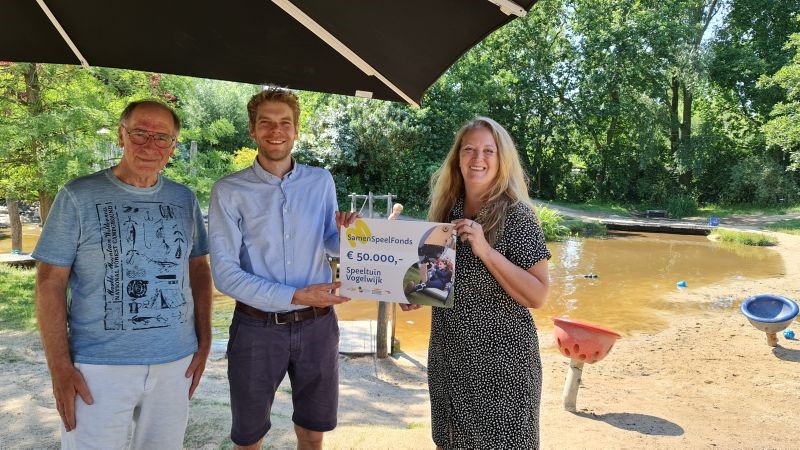 Beeldsuggesties (liggend):  foto van blije initiatiefnemers en/of kinderen met of zonder beperking met cheque SamenSpeelFonds in hand bijv op plek in speeltuin waar duidelijk vernieuwing nodig is. ontwerp nieuwe speeltuin Beeldsuggesties: Video  Krantenartikel Foto van speeltuin idealiter met kinderen met en zonder beperking Te noemen accounts:@SamenSpeelFondsJantje Beton (@jantjebeton_nl) • Instagram-foto's en -video's(2) Facebook@Stichting het Gehandicapte Kind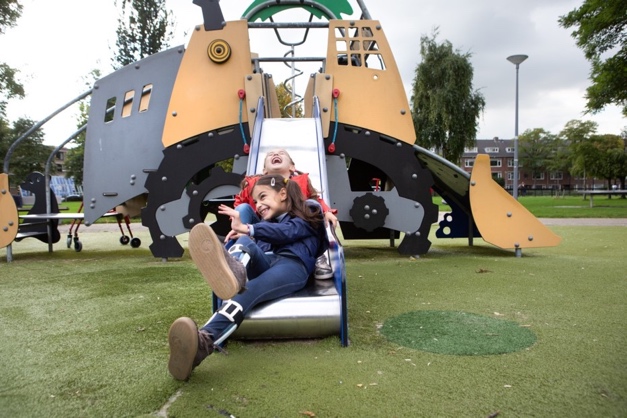 